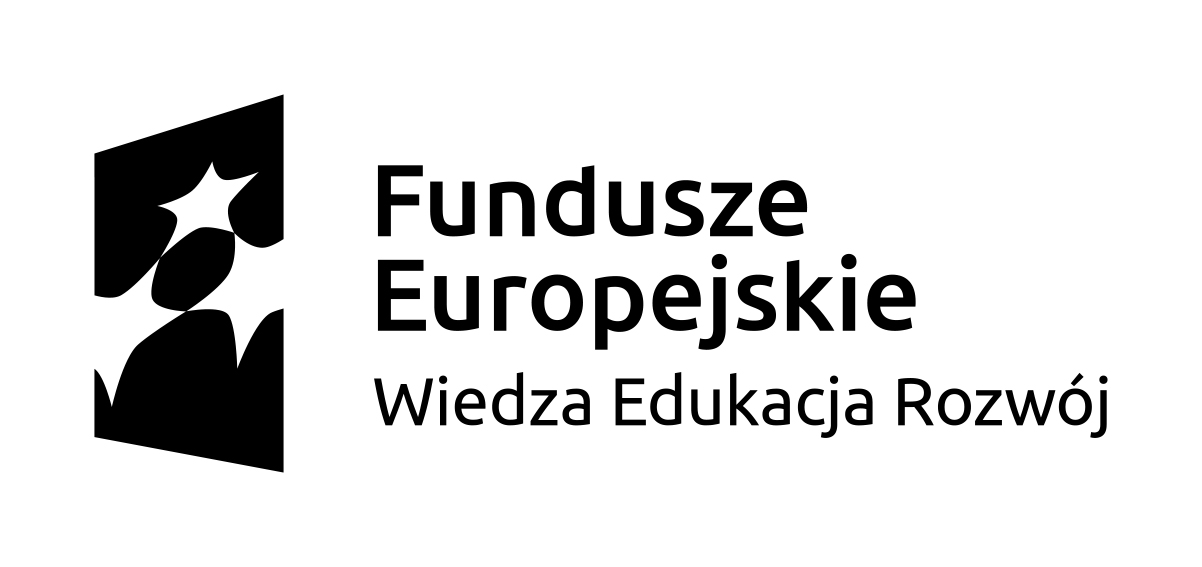 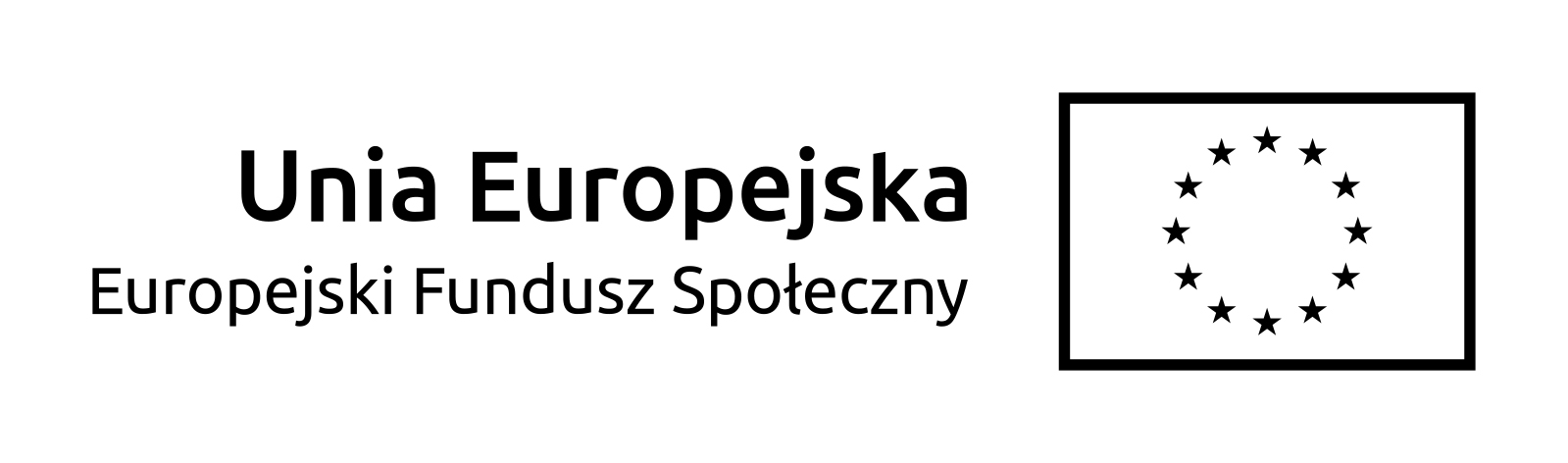 ZAŁĄCZNIK nr 1 do sondażu rynkowegoProjekt: Zintegrowany Program Uczelni – jakość dla rozwoju!Program operacyjny: Wiedza Edukacja Rozwój na lata 2014-2020 Działanie: 3.5. Kompleksowe programy szkół wyższych FORMULARZ OFERTYZAMAWIAJĄCY:	Akademia Pomorska w SłupskuNIP: 839 10 28 460, REGON: 000001459ul. Arciszewskiego 22A, 76-200 Słupskwww.apsl.edu.plWYKONAWCA:  ……………………………………………………………	……………………………………………………………	adres: ………………………………………………….                             ……………………………………………………………	adres e-mail: ………………………………………W odpowiedzi na Sondaż rynkowy na modyfikację programu kształcenia dla kierunku Informatyka - specjalność „Programowanie” w celu dostosowania go do potrzeb rynku pracy w ramach projektu pn. „Zintegrowany Program Uczelni – jakość dla rozwoju!” oferuję realizację zamówienia za cenę:netto ............................................................... zł + podatek VAT …….% tj. .........................................złbrutto (z podatkiem VAT) ................................................. zł za 1 godz. pracy nad programem kształcenia (słownie brutto: ................................................................................................................)Ogółem za 30 godzin ……………………………zł brutto słownie: ……………, Oświadczam, że posiadam ………………… słownie ………………………… (podać liczbę miesięcy) miesięcy zaangażowania zawodowego w branży zgodnie z opisem przedmiotu zamówienia i zajmuję się w pracy zawodowej zakresem wskazanym w opisie przedmiotu zamówienia.Oświadczam, że zapoznałem się z dokumentacją Zamawiającego i nie wnoszę do niej zastrzeżeń.Oświadczam, że zdobyłem konieczne i wystarczające informacje do przygotowania oferty.Oświadczam, że przedmiot zamówienia wykonam zgodnie ze wszystkimi warunkami zawartymi w dokumentacji oraz jej załącznikach, w wymaganym terminie.Oświadczam, że cena wskazana w niniejszej ofercie zawiera wszystkie koszty związane z wykonaniem przedmiotu zamówienia.Oświadczam, że nie jestem powiązany osobowo lub kapitałowo z podmiotem realizującym projekt tj. Akademią Pomorską w Słupsku.Oświadczam, że nie jestem pracownikiem podmiotu realizującego projekt, tj. Akademii Pomorskiej w Słupsku.Oświadczam, że w umowie z Zamawiającym zobowiążę się, że moje łączne zaangażowanie zawodowe w realizację wszystkich projektów finansowanych z funduszy strukturalnych i Funduszu Spójności oraz działań finansowanych z wszystkich innych źródeł, w tym z uwzględnieniem godzin które przeznaczać będę na realizację zadań w przedmiotowym projekcie, wyniesie w okresie realizacji projektu, nie więcej niż 276 godzin zegarowych na miesiąc. Jednocześnie zobowiążę się do składania potwierdzania tego faktu Zamawiającemu, na formularzu i z częstotliwością, które obowiązywać będą innych członków personelu tego projektu. Dotyczy przypadku zawarcia umowy na wykonanie umownego przedmiotu zamówienia z osobami stanowiącymi personel projektu w rozumieniu, o którym mowa w rozdziale nr 2 pkt 1 litera r) Wytycznych w zakresie kwalifikowalności wydatków w ramach Europejskiego Funduszu Rozwoju Regionalnego, Europejskiego Funduszu Społecznego oraz Funduszu Spójności na lata 2014 – 2020.Oświadczamy, że wypełniliśmy obowiązki informacyjne przewidziane w art. 13 lub art. 14 RODO wobec osób fizycznych, od których dane osobowe bezpośrednio lub pośrednio pozyskaliśmy w celu ubiegania się o udzielenie zamówienia publicznego w niniejszym postępowaniu. Oferta zawiera /nie zawiera1 informacji stanowiących tajemnicę przedsiębiorstwa w rozumieniu  przepisów ustawy o zwalczaniu nieuczciwej konkurencji. Uważam się za związanego niniejszą ofertą przez okres 30 dni od upływu terminu składania ofert.Zobowiązuję się do wykonania przedmiotu zamówienia w terminie i zakresie wskazanym w sondażu rynkowym.W razie wybrania mojej oferty zobowiązuję się do podpisania umowy na warunkach zawartych 
w dokumentacji oraz w miejscu i terminie określonym przez Zamawiającego. Ofertę niniejszą składam na ………………... kolejno ponumerowanych stronach.
Załącznikami do niniejszej oferty są:…………………………………………………………………………………………………………………………………………………………….., dn.………………………                            	                               ……………………………………………..                                        		                        (podpis)                  ____________________________________1 Przekreślić, jeśli nie dotyczy.